Бюджет для граждан Челбасского сельского поселения на 2023 год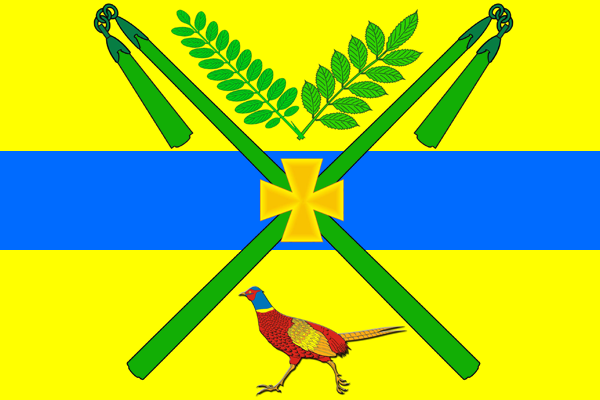 Бюджет для граждан документ, содержащий основные положения решения о бюджете в доступной для широкого круга заинтересованных пользователей форме, разработанный в целях ознакомления граждан с основными целями, задачами бюджетной политики, планируемыми и достигнутыми результатами использования бюджетных средств.Бюджет это форма образования и расходования денежных средств, предназначенных для финансового обеспечения задачи функций государства и местного самоуправления (статья 6 Бюджетного Кодекса Российской Федерации).Граждане как налогоплательщики и потребители государственных и муниципальных услуг должны быть уверены в том, что передаваемые ими в распоряжение государства средства используются прозрачно и  эффективно, приносят конкретные результаты как для общества в целом, так и для каждой семьи, каждого человека.Бюджет - форма образования и расходования денежных средств, предназначенных для финансового обеспечения задач и функций государства и местного самоуправления.Бюджетная система - совокупность федерального бюджета, бюджетов субъектов Российской Федерации, местных бюджетов и бюджетов государственных внебюджетных фондов.Бюджетный процесс – регламентируемая законодательством деятельность органов исполнительной власти, по составлению и рассмотрению проектов бюджетов, утверждению и исполнению бюджетов, контролю за их исполнением, осуществлению бюджетного учета, составлению, внешней проверке, рассмотрению и утверждению бюджетной отчетности.Консолидированный бюджет - свод бюджетов бюджетной системы на соответствующей территории (без учета межбюджетных трансфертов между этими бюджетами).Межбюджетные трансферты - средства, предоставляемые одним бюджетом бюджетной системы другому бюджету бюджетной системы.Доходы бюджета - денежные средства, поступающие в бюджет.Расходы бюджета - денежные средства, выплачиваемые из бюджета.Налоговые доходы – доходы, от предусмотренных законодательством Российской Федерации о налогах и сборах местных налогов, от пеней и штрафов по ним, а также отчисления от федеральных налогов и сборов, в том числе от налогов, предусмотренных специальными налоговыми режимами, и региональных налогов.Неналоговые доходы- доходы от использования и продажи  имущества, находящегося в муниципальной собственности, от платных услуг, оказываемых муниципальными казенными учреждениями, штрафы, конфискации, компенсации, а также средства, полученные в возмещение вреда, и иные суммы принудительного изъятия, средства самообложения граждан, иные неналоговые доходы.Безвозмездные поступления - дотации, субсидии, субвенции и иные межбюджетные трансферты из федерального, краевого бюджетов и из бюджетов поселений, безвозмездные поступления от физических и юридических лиц,  в том числе добровольные пожертвования.Налоговые и неналоговые доходы местного бюджета на 2023 годДоходы в виде безвозмездных поступлений на 2023 году составят 81 946,5 тыс. руб. из них:Доходная часть бюджета Челбасского сельского поселения на 2023 год рассчитывалась исходя из норм действующего законодательства о налогах и сборах, бюджетного законодательства с учетом изменений, а также нормативов отчислений в местный бюджет, доведенных поселению, как на постоянной основе, так и в рамках бюджетного регулирования составит 117 796,6 тыс. руб.Сумма собственных доходов бюджета поселения в 2023 году прогнозируется в объеме 35 850,1 тыс. руб.,  общая сумма доходов бюджета Челбасского сельского поселения на 2023 год планируется в объеме 117 796,6  тыс. руб.Основную долю в объеме собственных доходов составит налог на доходы физических лиц – 44,6%, значительную долю составит земельный налог – 25,1%, доходы от уплаты акцизов на нефтепродукты  - 19,2%, налог на имущество – 4,4%, ЕСХН – 6,3%, доходы от перечисления части прибыли от МУПа – 0,2%, доходы в виде арендной платы за земли – 0,1%.Расходная часть бюджета на 2023 год запланирована следующим образом:В 2023 году стоит задача обеспечить доходы Челбасского сельского поселения в сумме 117 796 600 рублей. Одним из резервов роста доходов для нас по-прежнему остается повышение заработной платы в отраслях экономики.Что касается расходной части бюджета, то основные приоритеты на 2023 год сохраняются и соответствуют решению задач социальной направленности, в первую очередь в сфере культуры, физической культуры и спорта, молодежной политики и благоустройства территории поселения.	